NAZIV AKTIVNOSTI: SEJANJE
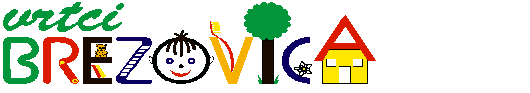 Nova pot 91351 Brezovica01 36 51 233www.vrtci-brezovica.si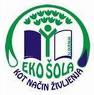 
področje aktivnosti po kurikulumu
Narava

starost otrok

1-2 leti
strokovni delavki

Mojca Bobnar, Maša Mazi
namen aktivnosti
Otrok odkriva in spoznava živo naravo.

potreben material
-     Vrtno orodje (motika, grablje, zalivalka)vrtni lončkivrečke s semeni.
opis aktivnosti(navodilo za aktivnosti)
Ker je čas sejanja,lahko skupaj z otrokom posejemo korenček,peteršilj, solato ali katerokoli rastlino po želji. V lepih spomladanskih dnevih, ki sledijo pa rast posajenih rastlin vestno spremljamo, opazujemo in jo otroku opišemo.Na vrtu zemljo zrahljamo z motiko in jo pograbimo z grabljami.Če nimate vrta,lahko stresete zemljo v vrtni lonec ali zaboj.Otroku pokažemo vrečke s semeni,mu razložimo, da iz semena zraste zelenjava, ki jo vidi na sliki.Ko otrok izbere  željeno zelenjavo ki bi j rad posadil,vrečko odpremo in mu pokažemo kako položimo seme v zemljo.Otroku stresemo v dlan nekaj semen in mu omogočimo, da sam polaga seme v zemljo.Ko zaključimo s sejanjem,seme nežno prekrijemo z zemljo.Z otrokom napolnimo posodo za zalivanje.Otroku pokažemo kako posejano seme zalije sam.
morebitne fotografije dejavnosti iz interneta (navedite še vir)



https://www.bbc.co.uk/blogs/gardening/2011/04/gardening-with-children.shtml
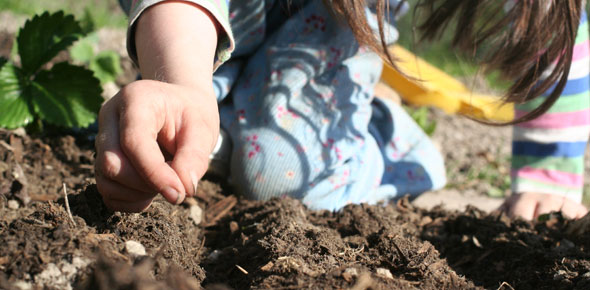 
Misel, komentar vzgojiteljice

Za bilko, ki bo čez nekaj dni pokukala iz zemlje je potrebno tudi skrbeti – jo zalivati. Zalivanje in opazovanje dogajanja v zemlji lahko tako postane ''dnevna vrtna rutina''.
Želiva vam prijetno opazovanje rasti vaše zelenjave!
